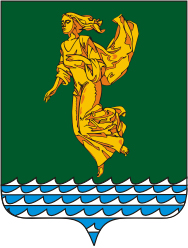 ⌐                                                                  ¬В соответствии с решением Думы Ангарского городского округа от 22.12.2020 года № 32-06/02рД «О внесении изменения в структуру администрации Ангарского городского округа, утвержденную решением Думы Ангарского городского муниципального образования от 30.04.2015 года № 07-01/01рД», руководствуясь  Федеральным законом от 06.10.2003 года № 131-ФЗ «Об общих принципах организации местного самоуправления в Российской Федерации», Уставом Ангарского городского округа, Дума Ангарского городского округаРЕШИЛА:Внести в Порядок проведения осмотра зданий, сооружений на предмет их технического состояния и надлежащего технического обслуживания в соответствии с требованиями технических регламентов к конструктивным и другим характеристикам надежности и безопасности объектов, требованиями проектной документации указанных объектов и отмене некоторых муниципальных правовых актов, утвержденный решением Думы Ангарского городского округа от 24.08.2016 года № 205-21/01рД (далее – Порядок),  следующие изменения:  	1.1. В пункте 2.1 Порядка слова «Управление по капитальному строительству, жилищно-коммунальному хозяйству, транспорту и связи администрации Ангарского городского округа (далее – Управление)» заменить словами «Комитет по жилищно-коммунальному хозяйству, строительству, транспорту и связи администрации Ангарского городского округа (далее – Комитет)». 	1.2. По тексту Порядка слово «Управление» в соответствующем падеже  заменить словом «Комитет» в соответствующем падеже, слова «почтовым отправлением с уведомлением» в соответствующем падеже заменить словами «заказным почтовым отправлением с уведомлением о вручении» в соответствующем падеже.   В пункте 2.5 Порядка:1) в абзаце 1 слово «начальника» заменить словом «председателя»;2) в абзаце 2 слова «в срок не позднее 5 календарных дней» заменить словами «в срок, не превышающий 4 календарных дней».            1.4. В абзаце 2 пункта 2.6 Порядка слова «со дня регистрации заявления специалистом Управления» заменить словами «со дня издания распоряжения». 	1.5. В абзаце 3 пункта 2.10 Порядка слова «, электронной или факсимильной связи»  исключить.	1.6. В абзаце 2 пункта 2.13 Порядка слова «, либо посредством электронной, факсимильной связи» исключить.	1.7. По тексту приложений № 1, № 2 к Порядку после слова «отчество» в соответствующем падеже дополнить словами «(последнее - при наличии)».2.	Настоящее решение вступает в силу после его официального опубликования. 3.	Настоящее решение опубликовать в газете «Ангарские ведомости».Председатель ДумыАнгарского городского округа                                                                          А.А. ГородскойМэр Ангарского городского округа                                                                        С.А. ПетровИркутская областьДУМА Ангарского городского округа второго созыва 2020-2025 гг.РЕШЕНИЕ28.09.2022                                                                                                        № 218-39/02рДО внесении изменений в Порядок проведения осмотра зданий, сооружений на предмет их технического состояния и надлежащего технического обслуживания в соответствии с требованиями технических регламентов к конструктивным и другим характеристикам надежности и безопасности объектов, требованиями проектной документации указанных объектов и отмене некоторых муниципальных правовых актов, утвержденный решением Думы Ангарского городского округа от 24.08.2016 года 
№ 205-21/01рД